The Real Survivor Biome project			Name ___________________Ecology Ch 3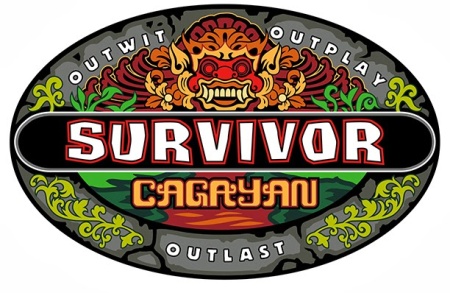  Make a 3-month survival plan describing how your Survivor group would survive if they all were stranded in your biome. Pretend that this presentation is being given to the producers of the Survivor TV show as a potential site for the next season.   The presentation should be informative (include all of the required items) but it should also be a creative-- it should be colorful, well-displayed, neat).  You will select the media that you will use for your presentation.  Be a salesperson—you are trying to convince your classmates that your plan is the most viable plan for survival.  Biome project—counts as a lab grade.  You will be assigned a biome to research.  You will be graded based on my assessment of your biome and presentation, and your team members’ assessment of your contribution to the project. The maximum number of team members is 2. Items to include: Exact location (keep in mind what  water supply will be used when choosing a location within your assigned biome) a world map and the landmarks or features, type of biome or ecosystem. Inserting Google MapsExact dates (your choice) why is this date better than other dates? You will use the climatogram to help with your choice (see the next item).Describe the yearly climate pattern (climatogram in Excel XP) (How to make a climatogram in Excel 2007 or 2010) and what are your expected weather conditions for the chosen location and time. Create a climatogram of the yearly precipitation and temperature of your site. Use the above link to view some sample climatograms. You will need to GATHER as much background information as possible to create your own. A climatogram is a graphical representation that shows the amount of precipitation and the average temperature per month of a given biome. Both variables are plotted on the same graph to show how they relate to each other. The data on the climatogram must be accurate. The months of the year should occupy the horizontal axis, and the vertical axis should be Temperature and amount of precipitation respectively. Temperature should be plotted with one color, and precipitation should be plotted in a different color. (How to make a climatogram link (simple)List of survival items each person will carry in their backpacks (be realistic, 15 lbs is a reasonable amount for the average person to carry) NO GUNS or OTHER POWERED PROJECTILE WEAPONS!!!One luxury item for a tribe to earn (describe how you will transport it, if it needs a power supply, etc.)Source of drinkable waterSources of "natural" renewable energy (how will the contestants stay warm or cook food???)List of indigenous (native) plants that contestants can eat http://www.survivaliq.com/index.htm List of plants that might be grown (how much you would need to survive) (Bryophytes, Pteridophytes, Gymnosperms, Angiosperms, etc)... are there any plants you could grow and you can harvest? Plan for capturing food, harvesting food, or growing food (if that is possible in your biome... make sure you mention) List of native animals can be eaten (not endangered species) (how much you need to survive). (Try to find examples from as many phyla and classes as possible... see the list of phyla and classesOther organisms (other kingdoms) that could be considered food (Bacteria, Archaea, Protista,Fungi) Plan for shelter (remember you will only have the naturally occurring resources available).Organisms that will pose a threat to you and how you will defend yourselvesList any native medicinal organisms and how they can be utilizedPlan for medical emergencies (broken leg, insect or snake bites, sunburn, rashes, etc.)Plan for division of labor among team members (ex. get food, make shelter, energy sources, latrine duties, etc)Construct a food web that includes contestants and other organisms in your biome. Create one probable problem and explain how tribes would deal with the problem and actually SURVIVE!How you are going to avoid impacting (destroying) the environment while the show is there.Must include which other biome is the most related to your biome and defend your answer.Which other Biome is least like your biome? and defend your answer.Make your project interesting think about using appropriate props/costumes (remember you can't break the school dress code... no "Richard" allowed.)Make sure you put references for images (you can put a number right under each picture and make a slide with Image References) and a separate slide of all web sites and books used in preparation of the project. (use MLA format for your references (www.bibme.org)Survivor Biome PRESENTATION CRITERIA  1. Presentation must be shared or emailed to the teacher. You are not limited to PowerPoint, you can use other forms to supplement your presentation, video, music, etc. You are only limited by your imagination. Remember you must have addressed all the requirements to earn full credit.2. All slides must be readable (avoid too many flying effects, transitions, overlays, difficult to read backgrounds). (Maximum 20 slides) If you do a video, be professional (no giggling, etc) and the audio must be clear (able to easily hear what you're saying).3. All participants must PARTICIPATE, divide up the presentation... limited to 15 minutes maximum.4. Presentation should look like a "sales pitch" (look it up) not a traditional report.Project Points: 20 points total for shared presentation on time (determined by teacher)70 points total for actual presentation (determined by teacher)30 points for participation (determined by group members)Survivor Project Team Assessment   (30 points)                                  Name ____________________Evaulate your team members. Biome ___________________________________Answer the following about your teammates: Team member # 1 ______________________________________What was this person’s contribution to the project?_______________________________________________________________________________________________________________________________________________________________________________________On a scale of 1-10, rate this person’s contribution to the project.          1        2        3        4        5        6        7        8        9        10Answer the following about your teammates: Team member # 2______________________________________What was this person’s contribution to the project?_______________________________________________________________________________________________________________________________________________________________________________________On a scale of 1-10, rate this person’s contribution to the project.          1        2        3        4        5        6        7        8        9        10 If you were going to vote someone “off the biome,” who would it be?_____________________________________________________________